PEOPLE'S DEMOCRATIC REPUBLIC OF ALGERIA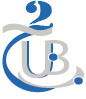 Ministry of Higher Education and Scientific ResearchUniversity of Batna 02Department of FrenchSecond Year LMD     2022/2023    Full name:……………………………                                                                                      Group:…………..   1st semester Quiz of English Exercise n°01: Convert the active voice sentences to passive voice sentences and the passive voice sentences to active voice sentences: (12pts)1-He has been putting it up all this time.………………………………………………………………………………………………………2- A book about passion has been being written by him all his life………………………………………………………………………………………………………3- I admire reading fiction books……………………………………………………………………………………………………….4- Madmen know nothing………………………………………………………………………………………………………..5- The idea was fairly chuckled at by me.………………………………………………………………………………………………………………6- The big tasty cake was eaten by her.……………………………………………………………………………………………………………..7- I pushed the door steadily.…………………………………………………………………………………………………………….8- I motionlessly held the lantern.……………………………………………………………………………………………………………9- She wasn’t told by anyone that her granny passed away.……………………………………………………………………………………………………………..10- These events have tortured me.…………………………………………………………………………………………………………………11- Not all the girls love Drama.…………………………………………………………………………………………………………………12- Cats love playing.…………………………………………………………………………………………………………………..Exercise 02: Write a paragraph of no more than 07 lines in which you compare your way of thinking as a child to your actual way of of thinking. (8pts)…………………………………………………………………………………………………………………………………………………………………………………………………………………………………………………………………………………………………………………………………………………………………………………………………………………………………………………………………………………………………………………………………………………………………………………………………………………………………………………………………………………………………………………………………………………………………………………………………………………………………………………………………………………………………………………………………………………………………………………………………………………………………………………………………………………………………………………………………………………………………………………………………………………………………………….                                                                                                                                            GOOD LUCK  The answers must be sent to the following email: siabdallahintissar@gmail.comWorks submitted after the deadline will not be accepted.